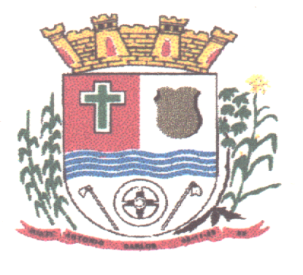 PROCESSO LICITATÓRIO 13/2017DISPENSA DE LICITAÇÃO 01/2017LUCIANO CUNHA, presidente da Comissão de Licitações, no uso de suas atribuições legais, justifica o presente termo de Dispensa de Licitação através da fundamentação legal e pelos fatos e considerações que seguem:CONSIDERANDO que a Secretaria Municipal de Educação e Cultura de Antônio Carlos, SC solicitou abertura de Processo Licitatório cujo objeto é a contratação de empresa especializada em serviços de desinfecção para controle de baratas, moscas, mosquitos e formigas, serviço de desratização, para controle de ratos e baratas, bem como a limpeza das caixas de água das unidades escolares da rede municipal de ensino. CONSIDERANDO que após juntados orçamentos, verificou-se que a prestação de tais serviços custariam um total de R$ 2.900,00 (dois mil e novecentos reais). RESOLVE: Autorizar a contratação do objeto abaixo descrito.FUNDAMENTO LEGAL: Lei 8666/1993, Artigo 24, inciso II.OBJETO: Contratação de empresa especializada em serviços de desinfecção para controle de baratas, moscas, mosquitos e formigas, serviço de desratização, para controle de ratos e baratas, bem como a limpeza das caixas de água das unidades escolares da rede municipal de ensino.CONTRATADO: DEDETIZADORA NAVARINI LTDA-ME (DDtizadora Mosquitek), pessoa jurídica de direito privado, 11.377.392/0001-39, com endereço na Rua Santa Terezinha, 1416,  Bairro Areias, São José/SC – CEP 88113-230.VALOR : R$ 2.900,00 (dois mil e novecentos reais)FUNDAMENTO DA DESPESA: Dotação: 04.01.2005.3.3.90.00.00.00 (53) 04.01.2006.3.3.90.00.00.00 (64)Antônio Carlos, 2 de fevereiro de 2017._________________________________________________LUCIANO CUNHAPresidente da Comissão de Licitações